Jeu LibrePre-braille | ManipulationPossibilité d'explorer, de créer, d'apprécier, de jouer et de s'amuser avec les briques braille LEGO.15 min 1 participant(s)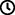 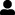 Jouons !Organise une séance de jeu libre avec l’ensemble des briques de la boîte !Préparation1 boîte de LEGO en BraillePour bien réussirObserver, écouter et porter de l’attention aux enfants pendant le jeu.Fournir de l’inspiration, du soutien et de l’encouragement.Proposer de nouvelles expériences et de nouveaux défis si le jeu libre devient répétitif.Variations possiblesJeu entre camarades : partager la boîte pour coopérer, collaborer, co-créer.Les enfants vont développer ces compétences holistiques Cognitif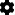 Résoudre des problèmes : anticiper le résultat d’une manipulation, d’un calcul ou d’une mesure Créatif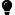 Identifier les différentes activités de loisirs à faire seul ou avec d’autres personnes Physique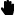 Manipuler, faire un mouvement intentionnel avec un objet Emotionnel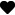 Exprimer des émotions et des sentiments d’une manière socialement acceptable Social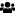 Distinguer les intérêts personnels et collectifsLe saviez-vous ?Le jeu libre est souvent une activité physique, très joyeuse et significative pour les enfants.Le libre jeu est lié aux fonctions exécutives, à l’autorégulation, aux compétences sociales, à l’estime de soi, à la santé et au bien-être.Les enfants se fixent leurs propres objectifs dans la pièce, en fonction de leurs intérêts. Ils sont souvent très actifs : ils explorent, se demandent « et si », réinventent des idées et créent de nouvelles significations.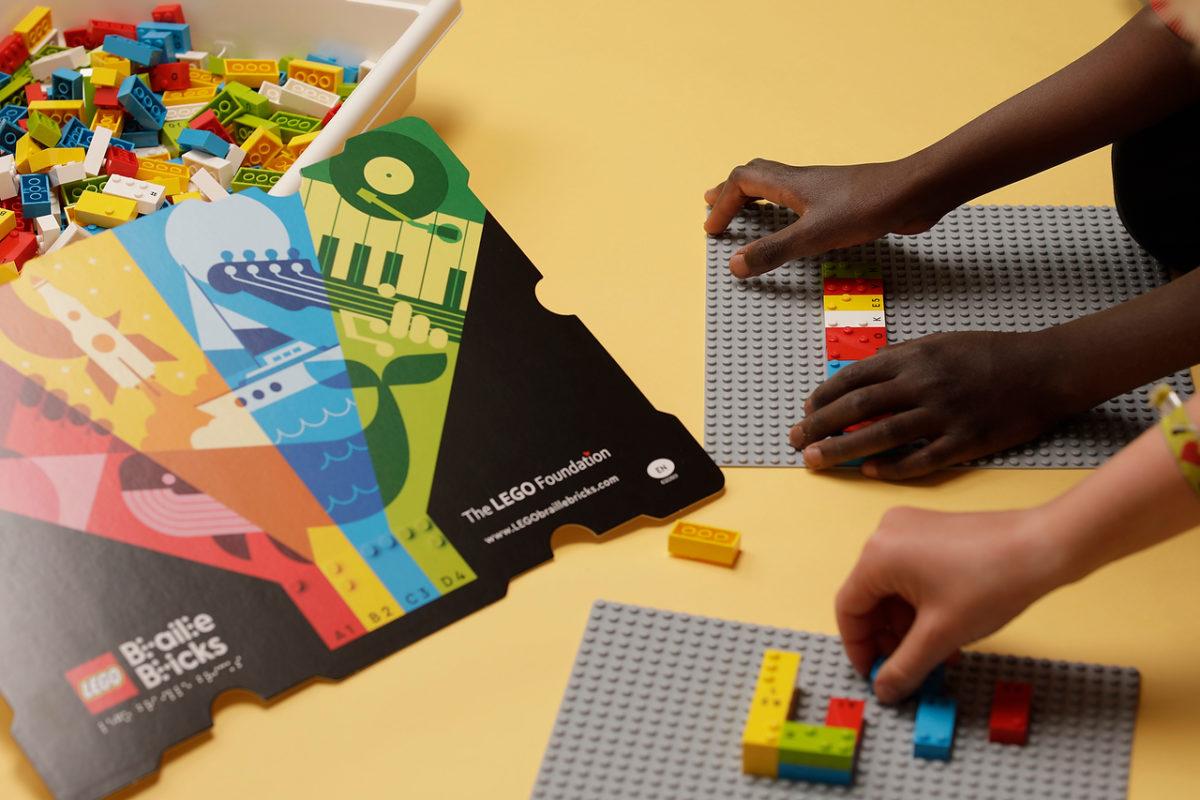 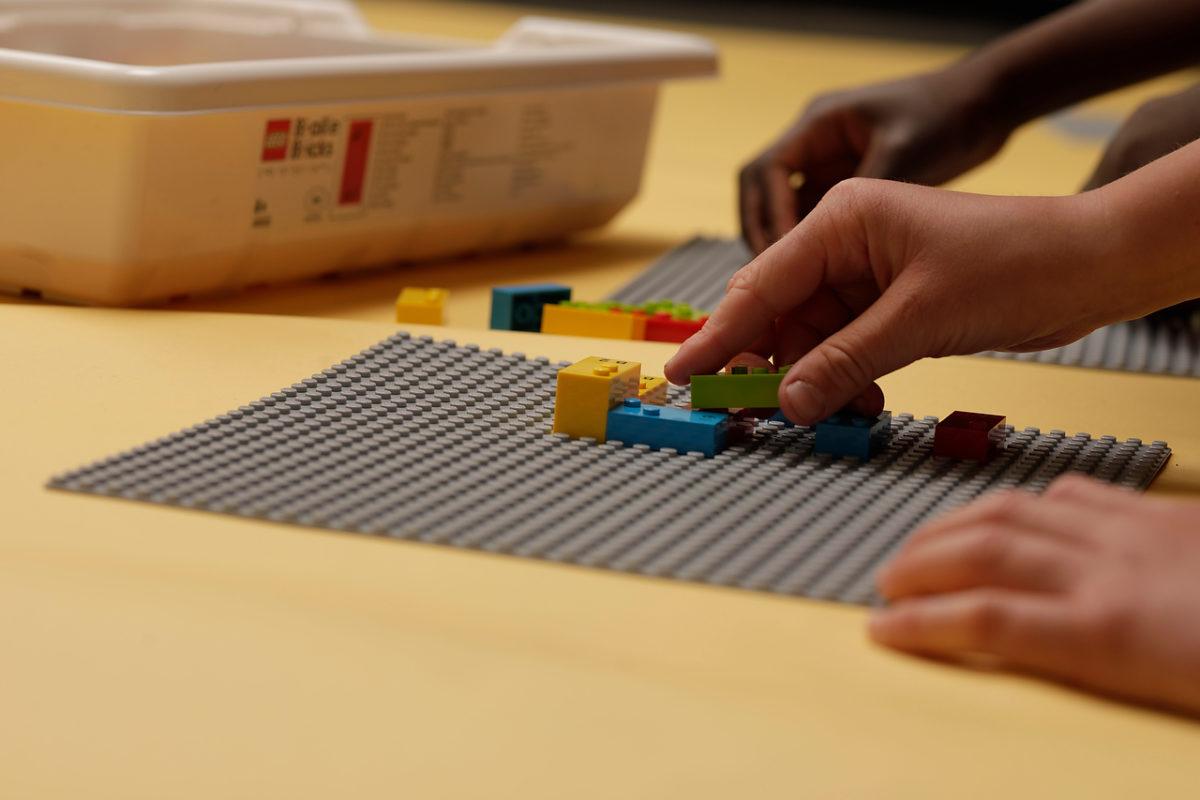 